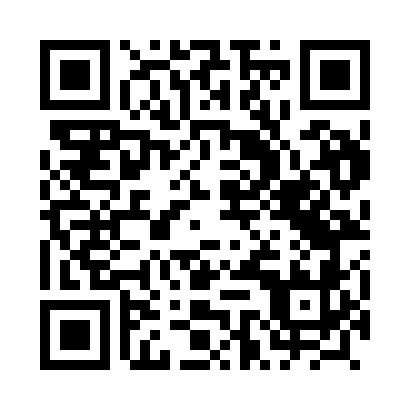 Prayer times for Rycerzew, PolandMon 1 Apr 2024 - Tue 30 Apr 2024High Latitude Method: Angle Based RulePrayer Calculation Method: Muslim World LeagueAsar Calculation Method: HanafiPrayer times provided by https://www.salahtimes.comDateDayFajrSunriseDhuhrAsrMaghribIsha1Mon4:176:1812:485:157:199:122Tue4:146:1612:485:167:209:153Wed4:116:1312:475:177:229:174Thu4:086:1112:475:187:249:195Fri4:056:0912:475:207:269:226Sat4:026:0612:465:217:279:247Sun3:596:0412:465:227:299:268Mon3:566:0212:465:237:319:299Tue3:536:0012:465:247:339:3110Wed3:505:5712:455:267:349:3411Thu3:475:5512:455:277:369:3612Fri3:445:5312:455:287:389:3913Sat3:405:5112:455:297:399:4114Sun3:375:4812:445:307:419:4415Mon3:345:4612:445:327:439:4716Tue3:315:4412:445:337:459:4917Wed3:275:4212:445:347:469:5218Thu3:245:4012:435:357:489:5519Fri3:215:3712:435:367:509:5720Sat3:175:3512:435:377:5210:0021Sun3:145:3312:435:387:5310:0322Mon3:115:3112:435:397:5510:0623Tue3:075:2912:425:417:5710:0924Wed3:045:2712:425:427:5810:1225Thu3:005:2512:425:438:0010:1526Fri2:575:2312:425:448:0210:1827Sat2:535:2112:425:458:0410:2128Sun2:495:1912:425:468:0510:2429Mon2:455:1712:415:478:0710:2730Tue2:425:1512:415:488:0910:30